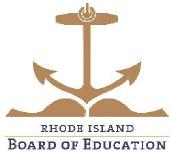 Student Advisory Council to the 
Council on Elementary and Secondary EducationMonday, September 18, 2023
4:00 p.m.AGENDA INTRODUCTIONSMEETING NORMSOPEN DISCUSSION – NEXT STEPSADJOURNMENTUPCOMING MEETING	The next meeting of the Student Advisory Council is on Monday, October 30,             2023, 4:00 p.m. at RIDE